Wskaż smoki: od największego do najmniejszego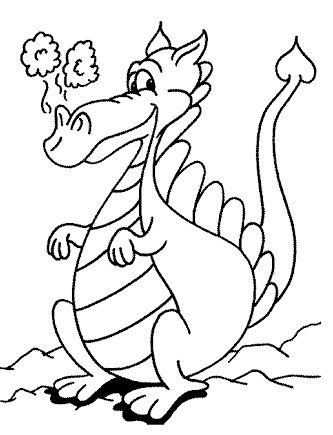 